BULLETIN D’ADHÉSION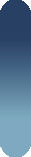 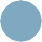 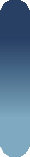 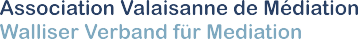 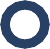 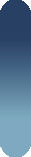 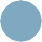 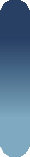 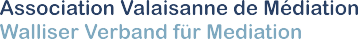 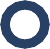 MEMBREJe m’inscris en qualité de membre :  actif (article 3, point 1 des statuts)                sympathisant (article 3, point 2 des statuts)En tant que membre actif, je joins au présent bulletin :une copie de mon diplôme de médiateur, médiatrice (GPM, UNIGE, etc...)une copie de mon titre de reconnaissance auprès de :    la Fédération Suisse Médiation (FSM)                 la Chambre suisse de Médiation Commerciale (CSMC)                 la Fédération suisse des Avocats (FSA)COORDONNÉS pour les membres actifs et sympathisantsNom :         Prénom : Rue : NPA, localité :Téléphone :  Email : INSCRIPTIONS uniquement pour les membres actifsLes informations ci-dessous seront publiées sur le site Internet. Merci d’indiquer seulement les informations que vous souhaitez communiquer.Nom : Prénom : Rue de l’instance de médiation : Téléphone fixe : Mobile : E-mail : Site Internet : Possibilité de médiation par visioconférence Domaines de médiation (cochez tous les domaines dans lesquels vous exercez)FORMATIONS DIPLÔMANTES de base, en médiation ou en relation d’aide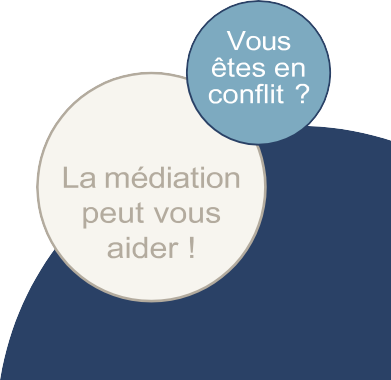 Exemples : Bachelor ou Master ,  CAS auprès de l'Université de Genève Entrer vos diplômes ici : RECONNAISSANCES liées à la médiationExemple : Membre de la Fédération Suisse Médiation (FSM) Entrer vos reconnaissances ici :Par ma signature, je m’engage à payer annuellement la cotisation correspondant à mon statut de membre et à informer l’AVdM de toute modification de mes coordonnées. Par ailleurs, j’autorise l’AVdM à transmettre mes coordonnées aux associations faîtières (FSM, ASMF, CSMC, etc.)Lieu et date :   SignatureMerci de retourner le présent document complété ainsi qu’une photo (jpeg) à l’adresse suivante: info@avdm.chcouplefamillesuccessionvoisinagesanté	scolaire PME/institutioncommercialinterculturelpénalimmobilierLangues parlées :françaisallemanditalienanglais autre :